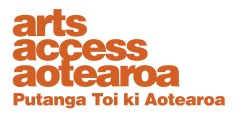 Arts For All Canterbury Network accessible and inclusive updates 30 April 19Wendy Riley, Marketing Manager at Showbiz Christchurch			Building relationship with Blind Foundation	 	 Audio description      				Touch tour     Accessibility strategies    					More financially accessible				Pre-show talks						Audio describing, costumes etc.		Hannah Wilson, Curator – programmes and events at The Arts CentreAim to make accessibility and inclusivity central to all public programming going forward. What we’ve done:Making sure the buildings are as physically accessible as part of the restoration for example, toilet signage (within the heritage limitations of the buildings)Going forward:looking for funding to make tours easier.Josie Whelan, Education & Community Engagement Manager at Scape Public Art		Aim to make sculpture walkways as successful as possible by making it as accessible to as many groups as possible.			Existing relationships:Blind Foundation	Audio and sense tours	Community groupsLow decile schools	New relationships to establishAutism ChristchurchHamish Petersen, Publications & Writing Co-ordinator at The Physics Room Accessibility strategies:New role that focuses on public programmes.Audio descriptionsConnecting to the communities.Making galleries physically accessible. (CAG push back for ramp)Making the website more accessible.						Involving artists within disabilities in the programme.Caelan Thomas, part of the Executive Team at Centre Stage in Rolleston	Plans to do touch tours of costumes and props on stage (pre-show)		Audio description; introductory texts (Mary Schnackenburg inspired)Becca Bouffandeau, Arts Co-ordinator – Selwyn District Councilnew position – valuing arts.developing population.advocacy for access eg. Building a community buildingcommunity theatre networking meeting -  arts in Rolleston, Selwynrole across board for arts policy developmentreserving funding.“arts for all class”supported $Erin Eyles, South Island Rep at Blind Foundation			Activities: Recreation, Sport & Arts.				Spaces, people: connecting  and advocating opportunities.			Membership: promote initiatives.Blind/vision impaired artists access to arts. Collaborate on city arts projects eg theatre (showbiz), NZ Opera, Scape.Yulia Potts, founder of My Honeyland Art Inspirational Scool at Lincoln, SelwynVisual artist – therapy - classes – act as vehicle to shift attitude to “I can” & “achieving”.Primarily focus on women & children & therapeutic qualities.Karen, Office Manager at The Physics Room		Grow business partnerships.Planning programmes & production extension of programme to be more inclusive; current access a little limited.Developing programme space; up to 12 Exhibitions per year, often in collaboration with others.Jasmine Trafford, Tutor, Assistant & Interning General Manager at Jolt Dancetutor trainers – training people with disabilities to become teachers of the programme.Biannual show Dance film – content around challenging perception of people with Down Syndrome.Nicole Bourke, Exhibition & Collection Assistant at Ashburton Art Gallery			Quiet space – for school holiday programme activities for those with learning disabilities and autism.	 Having a more accessible approach to programming in general. 	Kim Dunkley, Arts Co-ordinator at White Room at Skill WiseMore exhibitions – on site & off site.More exposure for artists.Breaking down labels – able and disabled artist displayed alongside one another.Community integration.Skillwise’ New Theatre SpaceSetting up a fully accessible & professional theatre space for both actors and audience.To be used by Skill Wise and the community.Affordable for others to hire.							